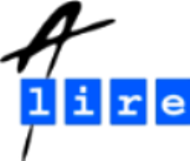 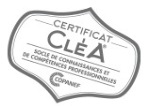 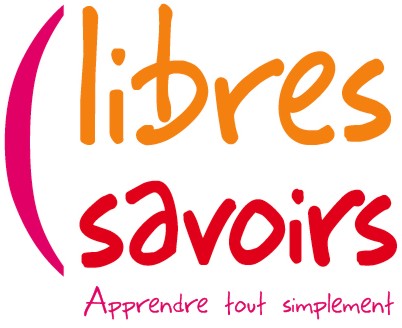 VISA PRO NUMERIQUE (foad inclus)VISA PRO NUMERIQUE (foad inclus)ORGANISMESiège : A.L.I.R.E. – 133 rue Michel Bégon – 41000 BLOIS 02 54 42 59 55  - Fax 02 54 42 91 97 – Email : contact@alireformation.frMonsieur Fioyi AYIKON – Directeur A.L.I.R.E.OBJECTIF DE LA FORMATIONLe VISA PRO NUMERIQUE couvre tous les usages et pratiques du numérique essentiels et nécessaires dans une démarche d’insertion professionnelle. A ce titre, il peut concerner une initiation à des logiciels métier et s’attache aux domaines suivants : fournisseurs d’accès, navigateurs, moteurs de recherche, sécurité des actes transactionnels, logiciels de messagerie électronique, protection et sécurité, responsabilité numérique et ce, afin de favoriser le retour ou le maintien dans l’emploi, développer son autonomie et acquérir des compétences.DESCRIPTIF DE LA FORMATION Maîtriser les savoirs de base pour utiliser un ordinateur Saisir et mettre en forme du texte Gérer des documents Se repérer dans l’environnement internet Effectuer une recherche sur le web Utiliser les fonctions de messagerie Utiliser de façon responsable les techniques usuelles de l’information et de la      communication Utiliser des logiciels professionnelsLIEUX133 rue Michel Bégon – 41000 BLOIS3 rue des Corderies – 41000 BLOISPROFIL DU PUBLIC CONCERNEToute personne de plus de 16 ans sortie du système scolairePRESCRIPTEURSPôle Emploi, Mission Locale, CIAS, MDCS, Maison des Animations, CAP EMPLOIFINANCEUR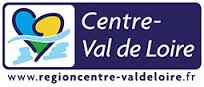 « Formation intégralement financée par la Région Centre-Val de Loire »DUREE DE L’ACTIONDU 01/01/2017 AU 02/03/2018INFORMATION COLLECTIVE06 septembre 2017 à 9h00133 rue Michel Bégon – 41000 BLOISEt04  Septembre 2017 à 13h303 rue des Corderies – 41000 BLOIS